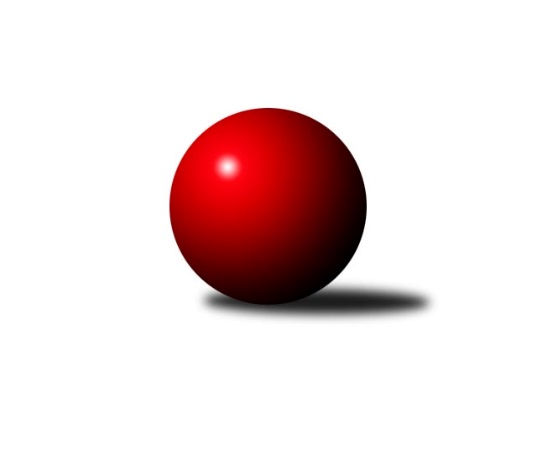 Č.19Ročník 2011/2012	17.3.2012Nejlepšího výkonu v tomto kole: 2680 dosáhlo družstvo: Spartak Přerov ˝C˝Krajský přebor OL 2011/2012Výsledky 19. kolaSouhrnný přehled výsledků:SKK Jeseník ˝B˝	- KK Zábřeh  ˝C˝	2:14	2453:2621		16.3.SK Olomouc Sigma MŽ	- KK PEPINO Bruntál	4:12	2417:2493		16.3.KK Lipník nad Bečvou ˝A˝	- TJ Tatran Litovel	12:4	2444:2330		17.3.Spartak Přerov ˝C˝	- KKŽ Šternberk ˝A˝	12:4	2680:2631		17.3.TJ Sokol Mohelnice	- TJ Kovohutě Břidličná ˝A˝	11:5	2623:2621		17.3.KK Jiskra Rýmařov ˝B˝	- TJ Kovohutě Břidličná ˝B˝	10:6	2504:2468		17.3.Tabulka družstev:	1.	Spartak Přerov ˝C˝	19	14	0	5	189 : 115 	 	 2476	28	2.	KK Lipník nad Bečvou ˝A˝	19	12	0	7	185 : 119 	 	 2484	24	3.	TJ Kovohutě Břidličná ˝A˝	19	10	2	7	169 : 135 	 	 2483	22	4.	TJ Tatran Litovel	19	10	1	8	168 : 136 	 	 2420	21	5.	TJ Sokol Mohelnice	19	10	1	8	152 : 152 	 	 2405	21	6.	KK PEPINO Bruntál	19	8	2	9	153 : 151 	 	 2402	18	7.	KK Jiskra Rýmařov ˝B˝	19	8	2	9	144 : 160 	 	 2436	18	8.	SK Olomouc Sigma MŽ	19	7	2	10	142 : 162 	 	 2475	16	9.	KKŽ Šternberk ˝A˝	19	8	0	11	140 : 164 	 	 2421	16	10.	KK Zábřeh  ˝C˝	19	7	2	10	137 : 167 	 	 2399	16	11.	TJ Kovohutě Břidličná ˝B˝	19	8	0	11	131 : 173 	 	 2401	16	12.	SKK Jeseník ˝B˝	19	6	0	13	114 : 190 	 	 2346	12Podrobné výsledky kola:	 SKK Jeseník ˝B˝	2453	2:14	2621	KK Zábřeh  ˝C˝	Jaromíra Smejkalová	 	 227 	 213 		440 	 0:2 	 457 	 	218 	 239		Václav Švub	Eva Křapková	 	 189 	 231 		420 	 2:0 	 407 	 	211 	 196		Věra Urbášková	Karel Kučera	 	 199 	 180 		379 	 0:2 	 433 	 	201 	 232		Jan Körner	Jaroslav Navrátil	 	 192 	 187 		379 	 0:2 	 451 	 	220 	 231		Tomáš Dražil	Jana Fousková	 	 181 	 254 		435 	 0:2 	 440 	 	213 	 227		Miloslav  Compel	Alena Vrbová	 	 202 	 198 		400 	 0:2 	 433 	 	188 	 245		Jiří Srovnalrozhodčí: Nejlepší výkon utkání: 457 - Václav Švub	 SK Olomouc Sigma MŽ	2417	4:12	2493	KK PEPINO Bruntál	Břetislav Sobota	 	 194 	 213 		407 	 0:2 	 415 	 	215 	 200		Josef Novotný	Petr Malíšek	 	 195 	 220 		415 	 2:0 	 392 	 	181 	 211		František Ocelák	Pavel Jüngling	 	 203 	 191 		394 	 0:2 	 444 	 	217 	 227		Zdeněk Hudec	František Baslar	 	 196 	 199 		395 	 0:2 	 410 	 	179 	 231		Martin Kaduk	Jiří Malíšek	 	 199 	 220 		419 	 2:0 	 415 	 	215 	 200		Richard Janalík	Miroslav Hyc	 	 203 	 184 		387 	 0:2 	 417 	 	213 	 204		Tomáš Janalíkrozhodčí: Nejlepší výkon utkání: 444 - Zdeněk Hudec	 KK Lipník nad Bečvou ˝A˝	2444	12:4	2330	TJ Tatran Litovel	Richard Štětka	 	 201 	 217 		418 	 2:0 	 379 	 	184 	 195		Pavel Pěruška	Jitka Szczyrbová	 	 224 	 224 		448 	 2:0 	 403 	 	205 	 198		Jiří Kráčmar	Vilém Zeiner	 	 192 	 198 		390 	 2:0 	 366 	 	188 	 178		Tomáš Truxa	Rostislav Pelz	 	 191 	 195 		386 	 0:2 	 400 	 	206 	 194		Stanislav Brosinger	Zdeněk Macháček ml	 	 204 	 180 		384 	 0:2 	 395 	 	191 	 204		Jaromír Janošec	Zdeněk   Macháček st.	 	 219 	 199 		418 	 2:0 	 387 	 	197 	 190		Jaroslav Vidimrozhodčí: Nejlepší výkon utkání: 448 - Jitka Szczyrbová	 Spartak Přerov ˝C˝	2680	12:4	2631	KKŽ Šternberk ˝A˝	Jiří Kohoutek	 	 216 	 224 		440 	 2:0 	 432 	 	235 	 197		Václav Šubert	Rostislav Petřík	 	 218 	 233 		451 	 0:2 	 471 	 	213 	 258		Pavel  Ďuriš ml.	Jaroslav Pěcha	 	 227 	 225 		452 	 2:0 	 447 	 	247 	 200		Emil Pick	David Janušík	 	 226 	 220 		446 	 2:0 	 393 	 	201 	 192		Zdeněk Vojáček	Václav Pumprla	 	 241 	 252 		493 	 2:0 	 423 	 	209 	 214		Pavel Smejkal	Jaroslav Krejčí	 	 205 	 193 		398 	 0:2 	 465 	 	232 	 233		Jindřich Gavendarozhodčí: Nejlepší výkon utkání: 493 - Václav Pumprla	 TJ Sokol Mohelnice	2623	11:5	2621	TJ Kovohutě Břidličná ˝A˝	Renata Semlerová	 	 237 	 225 		462 	 2:0 	 398 	 	181 	 217		Anna Dosedělová	Dagmar Jílková	 	 202 	 191 		393 	 0:2 	 423 	 	220 	 203		Jiří Večeřa	Tomáš Potácel	 	 211 	 217 		428 	 0:2 	 465 	 	230 	 235		Ivo Mrhal st.	Zdeněk Šebesta	 	 234 	 222 		456 	 1:1 	 456 	 	212 	 244		Jan Doseděl	Jaroslav Jílek	 	 219 	 210 		429 	 2:0 	 426 	 	216 	 210		Čestmír Řepka	Ludovít Kumi	 	 233 	 222 		455 	 2:0 	 453 	 	202 	 251		Jiří Procházkarozhodčí: Nejlepší výkon utkání: 465 - Ivo Mrhal st.	 KK Jiskra Rýmařov ˝B˝	2504	10:6	2468	TJ Kovohutě Břidličná ˝B˝	Martin Mikeska	 	 215 	 226 		441 	 2:0 	 399 	 	210 	 189		Zdeněk Chmela st. st.	Marek Hampl	 	 189 	 187 		376 	 0:2 	 397 	 	187 	 210		Zdeněk Chmela ml.	Michal Ihnát	 	 211 	 203 		414 	 0:2 	 421 	 	205 	 216		Miloslav Krchov	Josef Mikeska	 	 194 	 225 		419 	 2:0 	 405 	 	215 	 190		Vladimír Štrbík	Josef Matušek	 	 223 	 199 		422 	 0:2 	 429 	 	235 	 194		Josef Veselý	Petr Chlachula	 	 216 	 216 		432 	 2:0 	 417 	 	216 	 201		Zdeněk Fiury ml. ml.rozhodčí: Nejlepší výkon utkání: 441 - Martin MikeskaPořadí jednotlivců:	jméno hráče	družstvo	celkem	plné	dorážka	chyby	poměr kuž.	Maximum	1.	Čestmír Řepka 	TJ Kovohutě Břidličná ˝A˝	435.11	296.8	138.3	3.7	10/10	(464)	2.	Jaroslav Krejčí 	Spartak Přerov ˝C˝	432.29	288.8	143.5	4.4	6/9	(484)	3.	Michal Symerský 	Spartak Přerov ˝C˝	430.94	288.9	142.0	5.8	7/9	(470)	4.	Zdeněk   Macháček st. 	KK Lipník nad Bečvou ˝A˝	430.86	292.9	138.0	5.3	9/9	(466)	5.	Jindřich Gavenda 	KKŽ Šternberk ˝A˝	427.75	290.7	137.1	4.3	7/10	(465)	6.	Jitka Szczyrbová 	KK Lipník nad Bečvou ˝A˝	426.89	288.3	138.6	2.6	8/9	(468)	7.	Břetislav Sobota 	SK Olomouc Sigma MŽ	425.78	289.5	136.3	5.3	10/10	(456)	8.	Rostislav Petřík 	Spartak Přerov ˝C˝	424.09	288.1	136.0	5.1	7/9	(465)	9.	František Baslar 	SK Olomouc Sigma MŽ	423.96	285.4	138.6	3.9	9/10	(468)	10.	Miroslav Hyc 	SK Olomouc Sigma MŽ	422.95	291.6	131.4	5.0	10/10	(453)	11.	Václav Pumprla 	Spartak Přerov ˝C˝	422.71	293.8	128.9	3.4	6/9	(493)	12.	Jan Doseděl 	TJ Kovohutě Břidličná ˝A˝	419.84	289.8	130.0	4.8	10/10	(456)	13.	Zdeněk Macháček ml 	KK Lipník nad Bečvou ˝A˝	417.82	287.0	130.9	6.6	9/9	(463)	14.	Martin Mikeska 	KK Jiskra Rýmařov ˝B˝	417.64	287.7	130.0	4.4	10/10	(472)	15.	Jiří Procházka 	TJ Kovohutě Břidličná ˝A˝	417.48	286.7	130.8	6.0	9/10	(453)	16.	Pavel  Ďuriš ml. 	KKŽ Šternberk ˝A˝	416.97	291.8	125.2	7.1	10/10	(471)	17.	Tomáš Janalík 	KK PEPINO Bruntál	416.76	288.1	128.7	5.4	8/10	(455)	18.	Ludovít Kumi 	TJ Sokol Mohelnice	414.38	288.5	125.9	5.8	6/9	(457)	19.	Jaromír Janošec 	TJ Tatran Litovel	413.83	286.1	127.8	4.6	9/10	(466)	20.	Jaroslav Pěcha 	Spartak Přerov ˝C˝	413.55	283.1	130.4	6.0	8/9	(480)	21.	Jan Körner 	KK Zábřeh  ˝C˝	413.10	285.8	127.3	7.3	11/11	(480)	22.	Jaroslav Horáček 	KK Jiskra Rýmařov ˝B˝	412.89	285.9	127.0	6.7	7/10	(455)	23.	Emil Pick 	KKŽ Šternberk ˝A˝	411.82	284.3	127.5	7.7	10/10	(447)	24.	Richard Štětka 	KK Lipník nad Bečvou ˝A˝	411.58	286.6	125.0	6.1	9/9	(461)	25.	Petr Malíšek 	SK Olomouc Sigma MŽ	410.54	282.3	128.2	7.2	10/10	(478)	26.	Zdeněk Šebesta 	TJ Sokol Mohelnice	410.41	284.9	125.5	7.1	8/9	(456)	27.	Petr Chlachula 	KK Jiskra Rýmařov ˝B˝	409.52	284.0	125.5	8.0	9/10	(455)	28.	Jaromíra Smejkalová 	SKK Jeseník ˝B˝	408.56	280.7	127.8	4.2	10/10	(446)	29.	Miloslav Krchov 	TJ Kovohutě Břidličná ˝B˝	408.48	282.2	126.3	7.8	9/10	(437)	30.	Jaroslav Vidim 	TJ Tatran Litovel	408.07	284.0	124.1	7.4	7/10	(437)	31.	Josef Mikeska 	KK Jiskra Rýmařov ˝B˝	406.59	279.6	127.0	7.0	9/10	(440)	32.	Jiří Večeřa 	TJ Kovohutě Břidličná ˝A˝	406.26	280.4	125.9	6.7	8/10	(447)	33.	Jiří Srovnal 	KK Zábřeh  ˝C˝	406.13	278.5	127.6	7.9	10/11	(439)	34.	Rostislav Pelz 	KK Lipník nad Bečvou ˝A˝	406.03	290.0	116.0	10.0	9/9	(432)	35.	Jiří Kohoutek 	Spartak Přerov ˝C˝	405.89	282.9	123.0	8.0	7/9	(479)	36.	Josef Veselý 	TJ Kovohutě Břidličná ˝B˝	405.88	284.8	121.0	6.8	7/10	(450)	37.	Josef Matušek 	KK Jiskra Rýmařov ˝B˝	405.16	278.2	127.0	8.3	8/10	(456)	38.	Zdeněk Chmela  ml.	TJ Kovohutě Břidličná ˝B˝	404.03	283.2	120.8	6.6	8/10	(436)	39.	František Ocelák 	KK PEPINO Bruntál	403.09	278.3	124.8	5.9	10/10	(430)	40.	Michal Ihnát 	KK Jiskra Rýmařov ˝B˝	402.79	279.1	123.7	5.9	7/10	(432)	41.	Tomáš Potácel 	TJ Sokol Mohelnice	402.37	282.7	119.7	7.9	7/9	(441)	42.	Ludvík Vymazal 	TJ Tatran Litovel	402.30	282.8	119.5	8.3	8/10	(451)	43.	Vilém Zeiner 	KK Lipník nad Bečvou ˝A˝	402.09	283.9	118.2	9.2	8/9	(422)	44.	Jiří Hradílek 	Spartak Přerov ˝C˝	401.75	285.8	116.0	9.2	8/9	(459)	45.	Dagmar Jílková 	TJ Sokol Mohelnice	401.07	283.6	117.5	9.0	9/9	(442)	46.	Leoš Řepka 	TJ Kovohutě Břidličná ˝A˝	400.66	275.3	125.4	5.9	8/10	(452)	47.	Jiří Malíšek 	SK Olomouc Sigma MŽ	398.44	279.2	119.3	6.8	10/10	(456)	48.	Pavel Pěruška 	TJ Tatran Litovel	398.31	278.5	119.9	8.2	7/10	(451)	49.	Jaroslav Jílek 	TJ Sokol Mohelnice	397.84	281.3	116.6	8.4	9/9	(466)	50.	Richard Janalík 	KK PEPINO Bruntál	397.29	278.0	119.3	8.4	7/10	(426)	51.	Zdeněk Vojáček 	KKŽ Šternberk ˝A˝	396.57	282.8	113.8	9.3	9/10	(435)	52.	Josef Novotný 	KK PEPINO Bruntál	396.56	271.3	125.2	5.8	8/10	(430)	53.	Václav Gřešek 	KKŽ Šternberk ˝A˝	394.78	280.9	113.9	10.4	9/10	(461)	54.	Zdeněk Hudec 	KK PEPINO Bruntál	392.40	275.5	116.9	8.5	10/10	(444)	55.	Zdeněk Chmela st.  st.	TJ Kovohutě Břidličná ˝B˝	391.37	281.2	110.2	8.4	10/10	(424)	56.	Martin Kaduk 	KK PEPINO Bruntál	391.21	273.0	118.2	7.9	8/10	(417)	57.	Pavel Smejkal 	KKŽ Šternberk ˝A˝	391.09	276.0	115.1	9.5	9/10	(423)	58.	Jiří Karafiát 	KK Zábřeh  ˝C˝	386.89	270.6	116.3	9.0	9/11	(436)	59.	Vladimír Štrbík 	TJ Kovohutě Břidličná ˝B˝	385.55	281.7	103.9	11.6	7/10	(422)	60.	Jana Fousková 	SKK Jeseník ˝B˝	385.53	275.5	110.0	9.9	10/10	(439)	61.	Antonín Guman 	KK Zábřeh  ˝C˝	383.59	273.4	110.2	11.1	8/11	(440)	62.	Alena Vrbová 	SKK Jeseník ˝B˝	383.42	273.5	109.9	10.1	10/10	(427)	63.	Václav Šubert 	KKŽ Šternberk ˝A˝	382.53	271.3	111.3	10.2	8/10	(432)	64.	Eva Křapková 	SKK Jeseník ˝B˝	377.43	265.3	112.1	10.5	10/10	(443)		Zdenek Janoud 	SKK Jeseník ˝B˝	450.50	298.0	152.5	3.0	2/10	(459)		Tomáš Dražil 	KK Zábřeh  ˝C˝	446.00	313.0	133.0	5.5	2/11	(451)		Pavel Hošek 	KK Zábřeh  ˝C˝	444.00	283.0	161.0	4.0	1/11	(444)		Rostislav  Cundrla 	SKK Jeseník ˝B˝	441.50	302.9	138.6	3.6	4/10	(491)		Zdeněk Fiury ml.  ml.	TJ Kovohutě Břidličná ˝B˝	429.88	297.5	132.4	4.1	6/10	(450)		Iveta Krejčová 	TJ Sokol Mohelnice	429.33	298.0	131.3	7.0	3/9	(438)		Jakub Mokoš 	TJ Tatran Litovel	429.00	296.0	133.0	4.0	1/10	(446)		Václav Švub 	KK Zábřeh  ˝C˝	428.25	293.7	134.6	6.7	5/11	(457)		Stanislav Brosinger 	TJ Tatran Litovel	421.67	286.6	135.1	5.3	6/10	(472)		Jakub Smejkal 	SKK Jeseník ˝B˝	420.00	307.0	113.0	6.0	1/10	(420)		Renata Semlerová 	TJ Sokol Mohelnice	419.50	282.5	137.0	5.0	2/9	(462)		David Hampl 	KK Jiskra Rýmařov ˝B˝	417.25	287.0	130.3	6.5	4/10	(435)		Josef Šilbert 	SK Olomouc Sigma MŽ	417.00	292.0	125.0	5.0	1/10	(417)		Karel Kučera 	SKK Jeseník ˝B˝	416.69	285.3	131.4	5.1	5/10	(459)		František Habrman 	TJ Kovohutě Břidličná ˝A˝	415.67	294.0	121.7	5.3	3/10	(424)		Rostislav Krejčí 	TJ Sokol Mohelnice	414.70	288.6	126.2	6.1	5/9	(461)		Ivo Mrhal  st.	TJ Kovohutě Břidličná ˝A˝	414.50	285.2	129.3	3.8	4/10	(465)		Petr Pick 	KKŽ Šternberk ˝A˝	414.00	281.0	133.0	5.0	2/10	(428)		Jiří Vrba 	SKK Jeseník ˝B˝	413.50	290.0	123.5	3.5	2/10	(421)		Jiří Fiala 	TJ Tatran Litovel	413.00	285.0	128.0	6.0	1/10	(413)		David Janušík 	Spartak Přerov ˝C˝	412.97	283.9	129.0	4.4	5/9	(485)		Jiří Baslar 	SK Olomouc Sigma MŽ	412.67	283.7	129.0	7.3	3/10	(432)		Miroslav Šindler 	Spartak Přerov ˝C˝	412.00	289.0	123.0	8.0	1/9	(425)		Lukáš Janalík 	KK PEPINO Bruntál	411.29	286.2	125.1	7.5	6/10	(458)		František Langer 	KK Zábřeh  ˝C˝	410.67	280.5	130.2	6.2	2/11	(426)		Anna Drlíková 	TJ Sokol Mohelnice	409.00	282.5	126.5	9.5	2/9	(418)		Miloslav  Compel 	KK Zábřeh  ˝C˝	404.78	281.7	123.1	6.6	6/11	(451)		Tomáš Truxa 	TJ Tatran Litovel	404.03	281.3	122.8	6.4	5/10	(445)		Ota Pidima 	TJ Kovohutě Břidličná ˝A˝	403.00	284.5	118.5	4.5	2/10	(421)		Zdeněk Krejčiřík 	KK Lipník nad Bečvou ˝A˝	403.00	284.5	118.5	8.5	2/9	(433)		Tomáš Fiury 	TJ Kovohutě Břidličná ˝A˝	401.11	272.2	128.9	5.0	6/10	(439)		Jiří Kráčmar 	TJ Tatran Litovel	400.80	278.4	122.4	6.6	5/10	(419)		Petr Otáhal 	TJ Kovohutě Břidličná ˝B˝	400.14	282.9	117.3	8.0	6/10	(422)		Marek Hampl 	KK Jiskra Rýmařov ˝B˝	398.83	277.9	121.0	7.1	6/10	(430)		Miroslav Sigmund 	TJ Tatran Litovel	397.69	283.5	114.2	6.8	6/10	(435)		Hana Ollingerová 	KK Zábřeh  ˝C˝	397.22	288.7	108.6	9.1	3/11	(414)		Jaroslav Ďulík 	TJ Tatran Litovel	396.42	282.3	114.2	8.3	6/10	(438)		Zdeněk Fiury st.  st.	TJ Kovohutě Břidličná ˝B˝	395.63	276.9	118.7	7.3	6/10	(461)		Jan Lenhart 	Spartak Přerov ˝C˝	395.00	290.0	105.0	15.0	1/9	(395)		Věra Urbášková 	KK Zábřeh  ˝C˝	394.59	278.3	116.3	9.0	6/11	(424)		Pavel Jüngling 	SK Olomouc Sigma MŽ	394.56	283.6	111.0	12.0	6/10	(437)		Anna Dosedělová 	TJ Kovohutě Břidličná ˝A˝	394.20	277.0	117.2	8.8	5/10	(415)		Jaroslav Navrátil 	SKK Jeseník ˝B˝	393.67	285.3	108.3	12.2	3/10	(405)		Přemysl Janalík 	KK PEPINO Bruntál	393.25	285.3	108.0	13.0	4/10	(433)		Martin Zavacký 	SKK Jeseník ˝B˝	387.00	276.0	111.0	9.0	1/10	(387)		Zdeněk Sobota 	TJ Sokol Mohelnice	385.30	273.1	112.2	8.4	5/9	(455)		Oldřich Fojtík 	SK Olomouc Sigma MŽ	385.00	273.0	112.0	12.0	1/10	(385)		Jan Kolář 	KK Zábřeh  ˝C˝	383.10	271.4	111.7	8.3	5/11	(435)		Dušan Sedláček 	TJ Sokol Mohelnice	383.00	268.0	115.0	10.0	1/9	(383)		Karel Zvěřina 	SK Olomouc Sigma MŽ	381.00	266.5	114.5	8.5	1/10	(391)		Jan Špalek 	KK Lipník nad Bečvou ˝A˝	379.00	285.0	94.0	15.0	1/9	(379)		Jiří Vrobel 	TJ Tatran Litovel	378.00	273.0	105.0	11.0	1/10	(378)		Milan Král 	SK Olomouc Sigma MŽ	376.00	264.5	111.5	7.5	2/10	(409)		Jiří Polášek 	KK Jiskra Rýmařov ˝B˝	367.00	262.7	104.3	7.5	2/10	(410)		Petr Polášek 	TJ Sokol Mohelnice	366.25	261.5	104.8	13.0	4/9	(391)		Michal Juráš 	SKK Jeseník ˝B˝	365.67	262.7	103.0	13.0	3/10	(433)		Anna Smejkalová 	SKK Jeseník ˝B˝	362.00	282.0	80.0	19.0	1/10	(362)		Jan Mlčák 	KK PEPINO Bruntál	360.00	251.0	109.0	8.0	1/10	(360)		Milan Milián 	KK PEPINO Bruntál	353.00	254.0	99.0	15.5	2/10	(378)		Jaroslav Koppa 	KK Lipník nad Bečvou ˝A˝	353.00	256.0	97.0	10.0	1/9	(353)		Luboš Brouček 	SKK Jeseník ˝B˝	348.00	258.0	90.0	15.0	1/10	(348)		Radomila Janoudová 	SKK Jeseník ˝B˝	339.67	246.7	93.0	14.3	3/10	(378)		František Suchomel 	KK Zábřeh  ˝C˝	332.00	245.0	87.0	11.0	1/11	(332)		Pavel Dvořák 	KK PEPINO Bruntál	332.00	252.0	80.0	15.0	1/10	(332)Sportovně technické informace:Starty náhradníků:registrační číslo	jméno a příjmení 	datum startu 	družstvo	číslo startu
Hráči dopsaní na soupisku:registrační číslo	jméno a příjmení 	datum startu 	družstvo	Program dalšího kola:20. kolo23.3.2012	pá	16:30	TJ Kovohutě Břidličná ˝B˝ - SKK Jeseník ˝B˝	23.3.2012	pá	16:30	KK PEPINO Bruntál - KK Lipník nad Bečvou ˝A˝	24.3.2012	so	9:00	TJ Tatran Litovel - Spartak Přerov ˝C˝	24.3.2012	so	9:00	TJ Kovohutě Břidličná ˝A˝ - KK Jiskra Rýmařov ˝B˝	24.3.2012	so	12:00	KK Zábřeh  ˝C˝ - SK Olomouc Sigma MŽ	24.3.2012	so	13:00	KKŽ Šternberk ˝A˝ - TJ Sokol Mohelnice	Nejlepší šestka kola - absolutněNejlepší šestka kola - absolutněNejlepší šestka kola - absolutněNejlepší šestka kola - absolutněNejlepší šestka kola - dle průměru kuželenNejlepší šestka kola - dle průměru kuželenNejlepší šestka kola - dle průměru kuželenNejlepší šestka kola - dle průměru kuželenNejlepší šestka kola - dle průměru kuželenPočetJménoNázev týmuVýkonPočetJménoNázev týmuPrůměr (%)Výkon4xVáclav PumprlaSp.Přerov C4931xVáclav PumprlaSp.Přerov C114.544935xPavel  Ďuriš ml.Šternberk A4717xJitka SzczyrbováKK Lipník A111.974481xIvo Mrhal st.Břidličná A4653xVáclav ŠvubZábřeh C109.614574xJindřich GavendaŠternberk A4654xPavel  Ďuriš ml.Šternberk A109.434711xRenata SemlerováMohelnice4621xZdeněk HudecPEPINO108.554443xVáclav ŠvubZábřeh C4571xIvo Mrhal st.Břidličná A108.5465